参加を希望する日に、　第１希望→①　第２希望日→②　と記載してください【和歌山市開催】　　　　　　　　　　　　　　　　　　　　　　　　　　　　　　　【田辺市開催】※申込は先着順となっております。ＦＡＸが支部に到着後、ご参加いただける日にちが決定次第ご連絡させていただきます。※下記の回答書にご記入の上、和歌山支部までFAXにてご回答ください。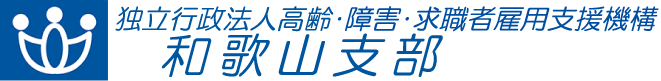 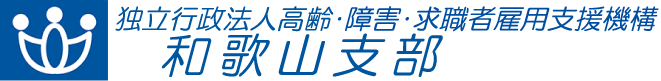 開催日開催場所開催日開催場所２月　６日(火)　初心者向け和歌山支部２月 １６日（金）　初心者向けビッグＵ（田辺）２月　９日（金）　初心者向け和歌山支部２月２０日（火）　経験者向け和歌山支部２月２７日（火）　経験者向け和歌山支部事業所名電話番号参加者について所属役職ふりがな参加者について所属役職氏名参加者について何度目のご参加ですか？　　　　　　　　　　　　　　　　  　　　初めて　　　　２回目　　　　　３回目～何度目のご参加ですか？　　　　　　　　　　　　　　　　  　　　初めて　　　　２回目　　　　　３回目～参加者について申告申請書を作成したことはありますか？　　　　　　  　初めて　　　　２回目　　　　　３回目～　申告申請書を作成したことはありますか？　　　　　　  　初めて　　　　２回目　　　　　３回目～　参加者について所属役職ふりがな参加者について所属役職氏名参加者について何度目のご参加ですか？　　　　　　　　　　　　　　　　　　　　初めて　　　　２回目　　　　　３回目～　何度目のご参加ですか？　　　　　　　　　　　　　　　　　　　　初めて　　　　２回目　　　　　３回目～　参加者について申告申請書を作成したことはありますか？　　　　　　　　　初めて　　　　２回目　　　　　３回目～　申告申請書を作成したことはありますか？　　　　　　　　　初めて　　　　２回目　　　　　３回目～　